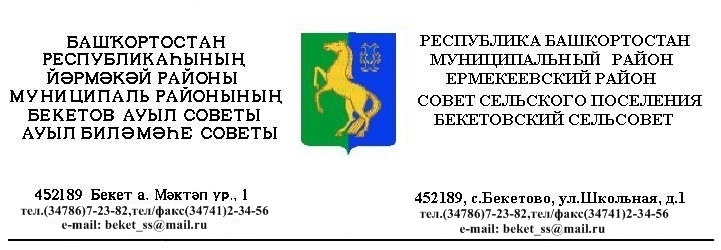 ҠАРАР                                                                              РЕШЕНИЕ«17 »  октябрь  2013 й.                     №  28.8                            «17»  октября 2013 г.            О внесении изменений в Порядок присвоения наименований улицам, площадям и иным территориям проживания граждан в сельском поселении Бекетовский сельсовет муниципального района Ермекеевский район Республики Башкортостан», утвержденного решением  Совета сельского поселения  Бекетовский сельсовет  муниципального района Ермекеевский район   Республики Башкортостан № 22.5 от 15.04.2013.              Рассмотрев протест прокурора Ермекеевского района Республики Башкортостан на Порядок присвоения наименований улицам, площадям и иным территориям проживания граждан в сельском поселении Бекетовский сельсовет муниципального района Ермекеевский район Республики Башкортостан», утвержденного решением  Совета сельского поселения  Бекетовский сельсовет  муниципального района Ермекеевский район   Республики Башкортостан № 22.5 от 15.04.2013. 	В соответствии с п.4 ст.7 Федерального закона от 06.10.2003 № 131 – ФЗ ( ред. От25.07.2011) «Об общих принципах организации местного самоуправления  в Российской Федерации», конституциям, законам , Совет сельского поселения Бекетовский сельсовет муниципального района Ермекеевский район  Республики Башкортостан решил:	- пункты  2.3,  2.6  Порядка присвоения наименований улицам, площадям и иным территориям проживания граждан в сельском поселении Бекетовский сельсовет муниципального района Ермекеевский район Республики Башкортостан отменить.Глава сельского поселенияБекетовский сельсовет                            З.З.Исламова 